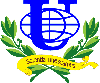 РОССИЙСКИЙ УНИВЕРСИТЕТ ДРУЖБЫ НАРОДОВЭкономический факультетКафедра иностранных языковУл. Миклухо-Маклая, д.6, г. Москва, Россия, 117198                                Тел. (495) 434-5356;  585-67-46; факс (495) 434-43-15; (495) 434-53-56 e-mail: info@lspconference.ru, flangs@mai.ru Информационное письмоКафедра иностранных языков экономического факультета РУДНПроводит 19-20 апреля 2018 г. VIII Международную научную конференцию«АКТУАЛЬНЫЕ ПРОБЛЕМЫ ЛИНГВИСТИКИ И ЛИНГВОДИДАКТИКИ ИНОСТРАННОГО ЯЗЫКА ДЕЛОВОГО И ПРОФЕССИОНАЛЬНОГО ОБЩЕНИЯ»и приглашает всех заинтересованных специалистов принять в ней участие.На конференции предусматривается работа двух пленарных заседаний, а также 
 6 секций:Актуальные проблемы преподавания иностранного языка делового общения.Современные тенденции профессионально ориентированного обучения иностранным языкам.Интеграция новых информационных технологий в практику  преподавания иностранных языков в нелингвистическом ВУЗе.4. Стратегия организации обучения переводу в нелингвистическом ВУЗе.5. Межкультурная коммуникация в аспекте языка делового общения.6. Актуальные проблемы современной прикладной лингвистики:6а) германские языки (английский и немецкий);6b) романские языки (французский, испанский, итальянский);6c) восточные языки (китайский).В рамках конференции также планируется проведение презентаций, мастер классов, мастерских, круглых столов. Регламент работы: Доклад на пленарном заседании – 20 минутСообщение на заседании секции – 10 минутВ программе конференции принимают участие:Барри Томалин (Великобритания), директор по обучению International House of London, профессор Вестминстерского Университета,  автор учебников по деловому английскому языку;  Майкл Каррье (Великобритания), руководитель Отдела по стратегическому партнерству Издательства Кембриджского Университета;Алекс Круглов (Великобритания), почетный профессор Лондонского университета Метрополитен, доцент Лондонского Университета, Великобритания (входит в 10 лучших университетов мира), ведущий исследователь в области лингвистики Резекненской академии технологий, Латвия; член Совета CIUTI.Роберт О’Дауд (Испания), доцент кафедры Современной филологии факультета Философии и Словесности Леонского университета;Давид Красовец (Франция), доктор наук, доцент кафедры языковой подготовки кадров государственного управления Российской академии народного хозяйства и государственной службы при президенте Российской Федерации;Анне Ренате Шёнхаген (Германия), доктор наук, руководитель языкового отдела Института Гёте в Восточной Европе и Центральной Азии, заместитель директора Института Гёте; Гидо Техерино (Боливия), представитель Института Латинской Америки в Москве; Малюга Елена Николаевна (Россия), зав. кафедрой иностранных языков экономического факультета РУДН, академик Российской академии естественных наук, д.филол.н., профессор – председатель программного оргкомитета;Городецкая Людмила Александровна (Россия), доктор культурологии, профессор Московского государственного университета им. М.В. Ломоносова, ведущий методист Издательства Кембриджского университета – член программного оргкомитета; Дмитренко Татьяна Алексеевна (Россия), академик Международной академии наук педагогического образования, д.п.н., профессор – член программного оргкомитета;Марчук Юрий Николаевич (Россия), академик Международной академии информатизации, д.филол.н., профессор кафедры общего и сравнительно-исторического языкознания филологического факультета Московского государственного университета им. М.В.  Ломоносова – член программного оргкомитета;Назарова Тамара Борисовна (Россия), д.филол.н., профессор кафедры английского языкознания филологического факультета Московского государственного университета им. М.В. Ломоносова – член программного оргкомитета;Пономаренко Евгения Витальевна (Россия), академик Российской академии естественных наук, д.филол.н., профессор кафедры английского языка Московского государственного института международных отношений (Университет) МИД России – зам.председателя программного оргкомитета.Председатель Оргкомитета – зав. кафедрой иностранных языков экономического факультета Российского университета дружбы народов, академик РАЕН, д.филол.н., профессор Малюга Е.Н.Зам. председателя Оргкомитета – академик РАЕН, д.филол.н., профессор кафедры английского языка Московского государственного института международных отношений (Университет) МИД России Пономаренко Е.В.Ответственные секретари – к.филол.н., доцент кафедры иностранных языков экономического факультета Российского университета дружбы народов Полякова Н.В.; к.филол.н., ст.преподаватель кафедры иностранных языков экономического факультета Российского университета дружбы народов Орлова С.Н.Рабочие языки конференции: русский, английский, немецкий, французский, испанский, итальянский, китайский.К открытию конференции планируется издание сборника материалов конференции на английском языке (изд-во РУДН, РИНЦ, ISBN).По итогам конференции будет издан сборник статей на английском языке, в который войдут доклады участников.На отобранные решением программного комитета доклады также будет подготовлена заявка на включение сборника в наукометрическую базу Conference Proceedings Citation Index (Web of Science).Заявки на участие в конференции и тезисы выступлений (на английском языке) необходимо отправить через онлайн форму на сайте LSPconference.ru не позднее 4 февраля 2018 года.Требования к оформлению тезисов выступлений: Microsoft Word (Windows), шрифт – Times New Roman Cyr., размер шрифта – 12, межстрочный интервал – 1,5, размер полей – по 2 см. Размер публикации – 1-2 страницы.В правом верхнем углу ФИО, место работы автора (полужирный шрифт Times New Roman, размер шрифта 12).По центру заглавными буквами название публикации (жирный шрифт Times New Roman, размер шрифта 12).ссылки на использованную литературу даются в тексте в круглых скобках (автор, год). Список использованной литературы, оформленный согласно стилю APA, приводится в алфавитном порядке в конце под заголовком Библиография (References). Общий объем текста тезисов – от 900 до 2500 печатных знаков с пробелами.Просим оплатить оргвзнос в размере 2800 рублей (не позднее  1 марта 2018 года) на основании выставленного счёта. Счёт может быть выставлен по факсу или в электронном виде. Копию документа об оплате представить в Оргкомитет по адресу: info@lspconference.ru, flangs@mai.ru.Оргвзнос включает в себя:Пакет участника конференции и программуСборник материалов конференцииУчастие во всех секциях и заседанияхКофе-брейкиВсе желающие имеют возможность участия в фуршете за дополнительную плату.ВНИМАНИЕ! Просим Вас оплачивать участие в сборнике только после получения письменного подтверждения о принятии тезисов к публикации. В противном случае деньги не возвращаются.Иногородним участникам могут быть забронированы места в гостинице или общежитии. Заявки на бронирование следует направить в Оргкомитет конференции не позднее                   9 марта 2018 года на e-mail: flangs@mail.ru. По всем вопросам, связанным с проведением конференции, обращаться в Оргкомитет по адресу:Российский университет дружбы народов 117198, ул. Миклухо-Маклая, д. 6, ком. 98(Кафедра иностранных языков экономического факультета РУДН)Тел.: (7-495) 434-53-56; (7-495) 585-67-46Факс: (7-495) 434-43-15; (7-495) 434-53-56E-mail: info@lspconference.ru, flangs@mail. ruОргкомитет конференции